Year 4 History –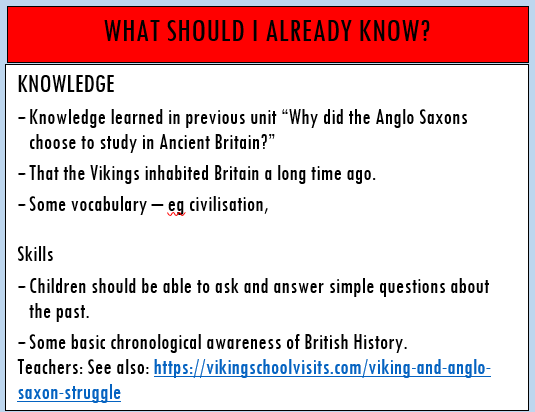 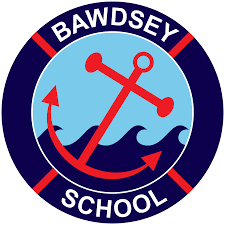 The Viking and Anglo Saxon Struggle for the Kingdom of England.
Caring, resilience, explore, courage, equal. (ALL 5)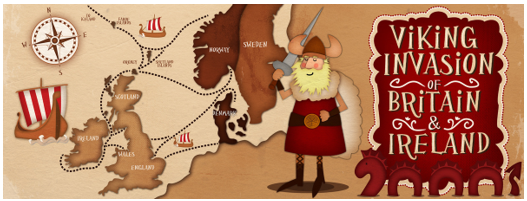 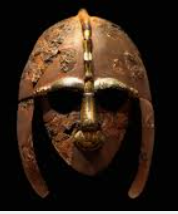 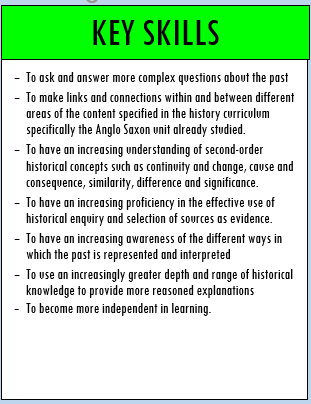 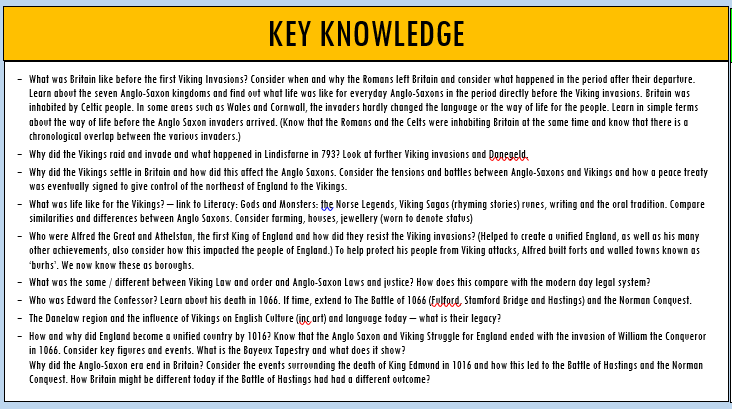 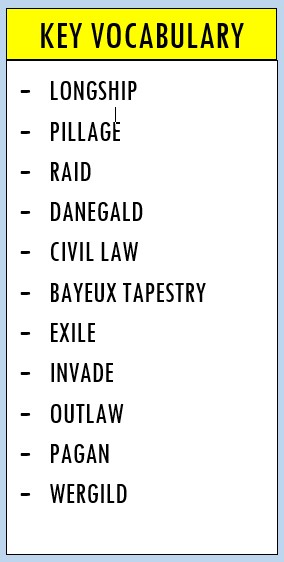 